     Golden Bay High School – Uniform Order Form      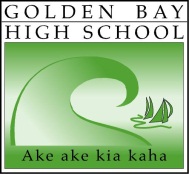         Student: ____________________________     Year:________     Date:___________        Parent/Caregiver:_________________________   Cell Phone: __________________ PAID                                                      		                            	       TOTAL				                                                                                                                                                                                                                                                                                                                                             ORDERED      IN OFFICENote. All orders must be paid in full before collection.All uniform enquiries to Daphne Dijk 525 8320 or 021 130 6655 or uniform@gbh.school.nz                                                                                   Money may be direct credited to GBHS Home & School Uniform A/c 02 0764 0090122 01.                                                                                                Please use child's name as reference on direct credits.                                                                                                                                                           GIRLSPRICEQTYTOTALBlousewhite s/sleeve68101214161820$29.00Skirtpleated52$5957$5962$5967$5972$5977$6282$6287$6292$63$59.00 -$63.00Tights  Terms  2 & 38-10yrs130-140cm28-34kg8-10yrs130-140cm28-34kg10-12yrs140-150cm34-44kg10-12yrs140-150cm34-44kg12 – 14 yrs150-155cm44kg-50kg12 – 14 yrs150-155cm44kg-50kg14 – 18yrs155-175cm50-65kg14 – 18yrs155-175cm50-65kg18-22yrs175cm upwards18-22yrs175cm upwards$10.00